ОСНОВНАЯ ИНФОРМАЦИЯ: Кадиров Хусанжон ДильшадовичОБРАЗОВАНИЕ: ДОПОЛНИТЕЛЬНОЕ ОБРАЗОВАНИЕ: Дата рождения:21,10,2002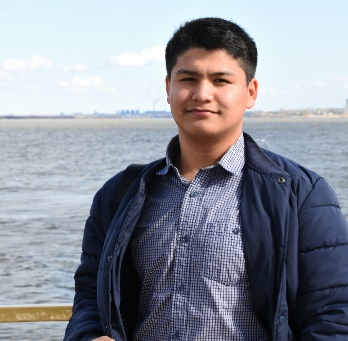 Семейное положение:Не женатМесто жительства:   Город Хабаровск, улица Вологодская 24Телефон:89098729118E-mail:   husankadirov239@gmail.comЦЕЛЬ:Соискание должности менеджера в общественном питание Период 
обученияНаименование   образовательного 
учрежденияСпециальность/профессия2018 -н.врКраевое государственное автономное профессиональное образовательное учреждение «Хабаровский технологический колледж»Организация обслуживания в общественном питанииНазвание пройденного курсаНазвание организации, проводившей курсыГод окончания«Сервис в общественном питании»КГА ПОУ ХТК «Хабаровский технологический колледж»2018Опыт работы,Практика:2020 – февраль – ресторан «Интурист», выполнение обязанностей официанта.2021 – март-май- «Habo», выполнение обязанностей официанта.2021 –ноябрь-декабрь - «Интурист», выполнение обязанностей официанта.2020 - июль-август - Ресторан - «Интурист», выполнял обязанности официанта. Данные о курсовых и дипломных работах: МДК 01.03 курсовая работа на тему «Ресторан Habo» цель кр: рассмотрение ценовой политики на предприятии.МДК 01.02 курсовая работа на тему «Проект общедоступного кафе с обслуживанием Фри-Флоу ». цель кр – провести расчет повседневного обслуживания в кафе с (кухней), на 80 посадочных мест с открытой раздачей.Выпускная квалификационная работа на тему «Проект кафе зала, проведение банкета монастырская кухня в зале на 80 человек».цель вкр – сделать проект -кафе с (кухней) с проведением дня  Профессиональные навыки:Могу управлять работой официантов, барменов, сомелье и других работников по обслуживаниюпотребителей, контролировать качество выполнения заказа, выявлять потребности потребителей продукции и услуг организации общественногопитания Дополнительные навыки:Знание программ Microsoft Word, Excel. Личные качества:исполнительность, общительность, доброжелательность, умение работать в команде.На размещение в банке данных резюме выпускников на сайте колледжа моей персональной информации и фото СОГЛАСЕН(-НА) На размещение в банке данных резюме выпускников на сайте колледжа моей персональной информации и фото СОГЛАСЕН(-НА) Профессиональные навыки:фгос ПК Дополнительные навыки:Обладание навыками которые не входят в ПК Личные качества:Исполнительность, отзывчивость, доброжелательность, пунктуальность, эмпатия. Способность объективно оценивать людей, ситуацию; Умею планировать, продумывать свои действия; Умею распределять время, соизмерять темпы работы; Умею экономить средства организации, клиента; Способность найти подход к каждому клиенту; Приветлив и доброжелателен к клиентам; Умею работать в команде; Умею работать в одиночку. Могу принять позицию другого человека; Способен понимать проблему других; Терпим к недостаткам к другим; Чутко и внимательно отношусь к людям; Способен  избегать конфликтов; Стараюсь избегать участия в спорах; Умею быть смелым и решительной в критических ситуациях; Имею доступ к различным источникам информации; Легко ориентируюсь в имеющейся информации; Легко нахожу подход к разным людям. Способен находить общий язык с людьми; Умею расположить к себе людей; Умею слушать собеседника. Легко адаптируюсь; Осторожен - осмотрителен в выполнении малоизвестных приемов; Способен осуществлять самоконтроль; Способен выполнять работу в короткие сроки; Готов ездить в командировки; Готов работать в экстремальных ситуациях; Готов работать вне офиса; Умею организовать рабочее место; Осторожен - осмотрителен в принятии решений; Способен находить компромиссы; Аккуратен в работе - соблюдаю порядок на рабочем месте, в ведение дел; Содержу рабочее место в чистоте и порядке. Нонконфрмист; Обладаю широким взглядом; Занимаюсь самообразованием; Использую творчесвий подход к работе; На размещение в банке данных резюме выпускников на сайте колледжа моей персональной информации и фото СОГЛАСЕН(-НА) На размещение в банке данных резюме выпускников на сайте колледжа моей персональной информации и фото СОГЛАСЕН(-НА) 